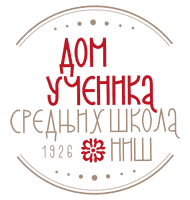 ДОМ УЧЕНИКА СРЕДЊИХ ШКОЛА НИШКосовке девојке број 6НишКОНКУРСНА ДОКУМЕНТАЦИЈАЈАВНА НАБАВКА ДОБАРА   МАТЕРИЈАЛ ЗА ОДРЖАВАЊЕ ХИГИЈЕНЕ И УГОСТИТЕЉСТВОПАРТИЈА 7   Средства за чишћење конвектомата и одржавање инокс опремеЈНД-В 04/2014ОТВОРЕНИ ПОСТУПАКНа основу чл. 32. и 61. Закона о јавним набавкама („Сл. гласник РС” бр. 124/2012, у даљем тексту: Закон), чл. 2. Правилника о обавезним елементима конкурсне документације у поступцима јавних набавки и начину доказивања испуњености услова („Сл. гласник РС” бр. 29/2013), Одлуке о покретању поступка јавне набавке ЈНД-В 04/14, који је покренут Одлуком наручиоца број 1444 од 09.10.2014. године и Решења о образовању комисије за јавну набавку ЈНД-В 04/14  заведеним код наручиоца под бројем 1445 од 09.10.2014. године припремљен је:ПОЗИВ ПОНУЂАЧИМА ЗА ПОДНОШЕЊЕ ПОНУДАНа основу чланова 55. ст. 1. тачка 2, чл. 57. и чл. 60 ст. 1. тачка 2. Закона о јавним набавкама („Службени гласник РС“, број 124/2012),ДОМ УЧЕНИКА СРЕДЊИХ ШКОЛАНиш, ул. Косовке девојке бр. 6објављујеПОЗИВза подношење понуда у отвореном поступку јавне набавке добара велике  вредностиЈНД-В бр. 04/14 – Материјал за одржавање хигијене и угоститељство, Партија 7 - Средства за чишћење конвектомата и одржавање инокс опремеа за потребе Дома ученика средњих школа из НишаНазив, адреса, интернет страница Наручиоца: Дом ученика средњих школа, ул. Косовке девојке бр. 6, 18000 Ниш, www.domucenikasrednjihskolanis.rs.Врста Наручиоца: Установа.Врста поступка јавне набавке: јавна набавка велике вредности-отворени поступак.Врста предмета јавне набавке: Добра: Маеријал за одржавање хигијене и угоститељство, Партија 7 - Средства за чишћење конвектомата и одржавање инокс опреме -  ОРН :24000000,  39831000Број партија: 1 партија.Критеријум и елементи критеријума за доделу Уговора: Најнижа понуђена цена. Начин преузимања конкурсне документације, односно интернет адреса где је конкурсна документација доступна: Конкурсна документација може да се преузме на Порталу управе за јавне набавке,  као и на интернет страници Наручиоца  www.domucenikasrednjihskolanis.rs. Начин подношења понуда и рок за подношење понуда: Понуде се припремају и подносе у складу са конкурсном документацијом и позивом за подношење понуда. Понуде се подносе у једном оригиналном примерку на адресу Дом ученика средњих школа Ниш, ул. Косовке девојке бр. 6, 18000 Ниш. Понуђач подноси понуду у року од 30 дана од дана објављивања позива за подношење понуде на Порталу јавних набавки и то непосредно, или путем поште на адресу: Дом ученика средњих школа Ниш, ул. Косовке девојке бр. 6, 18000 Ниш. Све понуде и сва пратећа документација се достављају у запечаћеној коверти на којој ће стајати: горе наведена адреса, „Понуда за ЈНД-В број 04/14 – Набавка Материјала за одржавање хигијене и угоститељство - Партија 7. Средства за чишћење конвектомата и одржавање инокс опреме, - НЕ ОТВАРАТИ“,На полеђини назив понуђача, адреса и контакт телефон/факс/електронска пошта.Рок за подношење понуда је 27.11.2014. до 10:00 часова.Место, време и начин отварања понуда: Јавно отварање понуда обавиће се 27.11.2014. године, у управној згради Дома ученика средњих школа у Нишу у улици Косовке девојке бр. 6, са почетком у 10:15 часова.Услови под којима представници понуђача могу учествовати у поступку отварања понуда: Отварању понуда могу присуствовати сва заинтересована лица, а активно право учешћа имају само овлашћени представници понуђача, који ће своја овлашћења предати Комисији пре отварања понуда. Овлашћење мора да садржи датум, број, потпис овлашћеног лица, као и да буде оверено.Рок за доношење одлуке: Наручилац ће донети одлуку о додели уговора, на предлог комисије за реализацију јавне набавке, у року од 3 дана од дана извршеног прегледа и стручне оцене понуда.Лице за контакт: Сања Јовановић: e-mail domucenikanis@gmail.com, факс 018/4575-833КОНКУРСНА ДОКУМЕНТАЦИЈАу отвореном поступку за јавну набавку добара - Материјал за одржавање хигијене и угоститељство -  ЈНД-В 04/14.Конкурсна документација садржи 34 страна по следећем редоследу:I  ОПШТИ ПОДАЦИ О ЈАВНОЈ НАБАВЦИ1.Подаци о наручиоцуНаручилац: Дом ученика средњих школа НишАдреса: Ниш, Косовке девојке бр. 6Интернет страница: www.domucenikasrednjihskolanis.rs2. Врста поступка јавне набавкеПредметна јавна набавка се спроводи у отвореном поступку, у складу са Законом и подзаконским актима којима се уређују јавне набавке. 3. Предмет јавне набавкеПредмет јавне набавке добара ЈНД-В 04/14 – Материјал за одржавање хигијене и угоститељство, Партија 7 - Средства за чишћење конвектомата и одржавање инокс опреме4. Циљ поступкаПоступак јавне набавке се спроводи ради закључења уговора о јавној набавци.5. Контакт (лице или служба) Лица за контакт:   Сања Јовановић                                       Е-mail адреса и број факса: domucenikanis@gmail.com;  број факса: 018/4575-833.II  ПОДАЦИ О ПРЕДМЕТУ ЈАВНЕ НАБАВКЕ1. Предмет јавне набавкеПредмет јавне набавке ЈНД-В 04/14 – набавка добара – Материјал за одржавање хигијене и угоститељство - назив и ознака из општег речника :Средства за чишћење конвектомата и одржавање инокс опреме -  ОРН:24000000,  39831000Партије: једна партија-Партија 7 - Средства за чишћење конвектомата и одржавање инокс опреме; ознака и назив из општег речника набавке – 24000000, 39831000III ВРСТА, КВАЛИТЕТ, КОЛИЧИНА И ОПИС ДОБАРА СА СПЕЦИФИКАЦИЈОМПартија 7. – СРЕДСТВА ЗА ЧИШЋЕЊЕ КОНВЕКТОМАТА И ОДРЖАВАЊЕ ИНОКС ОПРЕМЕНапомена: *Амбалажа опасне хемикалије, одређеног производа и одређене смеше која није опасна, али садржи барем једну супстанцу која је класификована као опасна, мора да буде обележена тако да нарочито садржи трговачко име хемикалије, имена одређених супстанци садржаних у смеши, име и адресу снабдевача хемикалије, количину хемикалије у амбалажи као и графичке приказе, ознаке и текст који указује на опасна својства хемикалије. Амбалажа хемикалије и одређеног производа мора да буде обележена на српском језику.IV   УСЛОВИ ЗА УЧЕШЋЕ У ПОСТУПКУ ЈАВНЕ НАБАВКЕ ИЗ ЧЛ. 75. И 76. ЗАКОНА И УПУТСТВО КАКО СЕ ДОКАЗУЈЕ ИСПУЊЕНОСТ ТИХ УСЛОВАПонуда треба да садржи све доказе (прилоге) и обрасце дефинисане конкурсном документацијом. Право учешћа имају сва заинтересована лица, која испуњавају обавезне и додатне услове за учешће у поступку јавне набавке, у складу са чланом 75. и 76. Закона о јавним набавкама. Испуњеност услова из члана 75. и 76. Закона о јавним набавкама, понуђач доказује достављањем доказа уз понуду, који могу биту у неовереним фотокопијама и у свему у складу са конкурсном документацијом.Изабрани понуђач ће у року који одреди наручилац, а не дуже од пет дана од дана пријема писаног позива наручиоца, доставити  на увид оригинал или оверену копију доказа о испуњености услова из члана 75. и 76.  Закона о јавним набавкама. Ако понуђач у остављеном року не достави на увид оригинал или оверену копију тражених доказа, наручилац ће његову понуду одбити као неприхватљиву. Имајући у виду да се од 01. септембра 2013. године, примењује Правилник о садржини Регистра понуђача и документацији која се подноси уз пријаву за регистрацију понуђача („Службени гласник РС, број 75/2013), лица која су уписана у Регистар понуђача нису дужна да приликом подношења понуде доказују испуњеност обавезних услова за учешће у поступку јавне нбавке, прописане чланом 75. став 1. тач.1) до 4) Закона о јавним набавкама. Наручилац ће на интернет страници Агенције за привредне регистре да провери да ли је лице које поднесе понуду уписано у регистар понуђача. Понуђач ће у својој понуди јасно навести да се налазе у регистру понуђача. Наручилац неће одбити понуду као неприхватљиву, уколико не садржи доказ одређен конкурсном документацијом , ако понуђач наведе у понуди интернет страницу на којој су подаци који су тражени у оквиру услова јавно доступни. Уколико је доказ о испуњености услова електронски документ, понуђач доставља копију електронског документа у писаном облику, у складу са законом којим се уређује електронски документ.Ако се у држави у којој понуђач има седиште не издају тражени докази, понуђач може уместо доказа, приложити своју писану изјаву, дату под кривичном и материјалном одговорношћу оверену пред судским или управним органом, јавним бележником или другим надлежним органом те државе. Наведена изјава уколико није издата на српском језику , мора бити преведена на српски језик и оверена од стране судског тумача.Ако понуђач има седиште у другој држави, наручилац може да провери да ли су документи којима понуђач доказује испуњеност тражених услова издати од стране надлежних оргна те државе.Понуђач је дужан да без одлагања, а најкасније у року од 5 (пет) дана од дана настанка промене у било којем од података у погледудоказа приложених уз понуду, о тој промени писмено обавести Наручиоца и да је документује на прописани начин.V УПУТСТВО ПОНУЂАЧИМА КАКО ДА САЧИНЕ  ПОНУДУ1. ПОДАЦИ О ЈЕЗИКУ НА КОЈЕМ ПОНУДА МОРА ДА БУДЕ САСТАВЉЕНАПонуђач подноси понуду на српском језику.2. НАЧИН НА КОЈИ ПОНУДА МОРА ДА БУДЕ САЧИЊЕНАПонуђачи понудудостављају путем поште или лично сваког радног дана, на адресу Наручиоца, Дом ученика средњих школа Ниш, Косовке девојке бр. 6. у затвореној коверти или кутији, затворену на начин да се приликом отварања понуда може са сигурношћу утврдити да се први пут отвара.Понуде се подносе са назнаком -''ПОНУДА ЗА ЈАВНУ НАБАВКУ ЈНД-В 04/14,, -партија 7 ,НЕ ОТВАРАТИ.”Понуђач је дужан да на полеђини коверте назначи назив, адресу, телефон и име и презиме контакт особе, као и то да ли понуђач наступа самостално или понуду подноси група понуђача, када је неопходно назначити ко је овлашћени члан групе -представник групе понуђача.Понуђач ће обрасце и доказе захтеване конкурсном документацијом повезати траком (јемстевеником) у целину и запечатити, тако да се не могу накнадно убацивати, одстрањивати или замењивати поједини листови, односно прилози. Средства финасијског обезбеђења морају се доставити у пластичној фолији која ће бити повезана јемствеником и запечаћена са осталом траженом документацијом и у овом случају понуда ће се сматрати исправном. Понуда се сматра благовременом уколико је примљена од стране наручиоца до 27.11.2014. године до 10,00 часова.Наручилац ће, по пријему одређене понуде, на коверти, односно кутији у којој се понуда налази, обележити време пријема и евидентирати број и датум понуде према редоследу приспећа. Уколико је понуда достављена непосредно наручулац ће понуђачу предати потврду пријема понуде. У потврди о пријему наручилац ће навести датум и сат пријема понуде. Понуда коју наручилац није примио у року одређеном за подношење понуда, односно која је примљена по истеку дана и сата до којег се могу понуде подносити, сматраће се неблаговременом.Понуда мора да садржи:Образац понуде (попуњен, потписан  и оверен)Модел уговора (попуњен, потписан и оверен)Образац структуре цене са упутством како се попуњаваОбразац изјаве о независној понуди (попуњен, потписан и оверен)Образац изјаве о поштовању обавеза из чл. 75 ст. 2 Закона (попуњен, потписан и оверен)Средство финансијког обезбеђења за озбиљност понуде (меница и менично овлашћење)Све доказе захтеване конкурсном документацијомУколико понуђачи подносе заједничку понуду, група понуђача може да се определи да обрасце дате у конкурсној документацији потписују и печатом оверавају сви понуђачи из групе понуђача или група понуђача може да одреди једног понуђача из групе који ће потписивати и печатом  оверавати обрасце дате у конкурсној документацији, изузев образаца који подразумевају давање изјава под матерјалном и кривичном одговорношћу (нпр. Изјава о независној понуди, Изјава о поштовању обавеза из чл.75. ст.2. Закона...), који морају бити потписани и оверени печатом од стране свагог понуђача из групе понуђача. У случају да се понуђачи определе да један понуђач из групе потписује и печатом оверава обрасце дате у конкурсној документацији (изузев образаца који подразумевају давање изјава под материјалном и кривичном одговорношћу), наведено треба дефинисати споразумом којим се понуђачи из групе међусобно и према наручиоцу обавезују на извршење јавне набавке, а који чини саставни део заједничке понуде сагласно чл. 81. Закона.3. ПАРТИЈЕПонуда мора да обухвати  целокупну партију 7 - Средства за чишћење конвектомата и одржавање инокс опреме.4. ПОНУДА СА ВАРИЈАНТАМАПодношење понуде са варијантама није дозвољено.5. НАЧИН ИЗМЕНЕ, ДОПУНЕ И ОПОЗИВА ПОНУДЕУ року за подношење понуде понуђач можеда измени, допуни или опозове своју понуду на начин који је одређен за подношење понуде.Понуђач је дужан да јасно назначи који део понуде мења односно која документа накнадно доставља. Измену, допуну или опозив понуде треба доставити на адресу: Дом ученика средњих школа Ниш, Косовке девојке бр. 6, 18000 Ниш, са назнаком:„Измена понуде за јавну набавку добара ЈНД-В 04/14 –Материјал за одржавање хигијене и домаћинство ,-НЕ ОТВАРАТИ” или„Допуна понуде за јавну набавку добара ЈНД-В 04/14 –Материјал за одржавање хигијене и домаћинство ,   -НЕ ОТВАРАТИ” или „Опозив понуде за јавну набавку добара  ЈНД-В 04/14 –Материјал за одржавање хигијене и домаћинство,   -НЕ ОТВАРАТИ” или„Измена и допуна понудеза јавну набавку добара, ЈНД-В 04/14 –Материјал за одржавање хигијене и домаћинство -НЕ ОТВАРАТИ”.На полеђини коверте или на кутији навести називи адресу понуђача. У случају да понуду подноси група понуђача, на коверти је потребно назначити да се ради о групи понуђача и навести називе и адресу свих учесника у заједничкој понуди.По истеку рока за подношење понуда понуђач не може да повуче нити да мења своју понуду.6. УЧЕСТВОВАЊЕ У ЗАЈЕДНИЧКОЈ ПОНУДИ ИЛИ КАО ПОДИЗВОЂАЧ Понуђач може да поднесе само једну понуду.Понуђач који је самостално поднео понуду не може истовремено да учествује у заједничкој понуди или као подизвођач, нити исто лице може учествовати у више заједничких понудаза исту партију.У Обрасцу понуде, понуђач наводи на који начин подноси понуду, односно да ли подносипонуду самостално, или као заједничку понуду, или подноси понуду са подизвођачем.7. ПОНУДА СА ПОДИЗВОЂАЧЕМУколико понуђач подноси понуду са подизвођачем дужан је да у Обрасцу понуде за  сваку партију за коју подноси понуду наведе да понуду подноси са подизвођачем, проценат укупне вредности набавке који ће поверити подизвођачу,  а који не може бити већи од 50%, као и део предмета набавке који ће извршити преко подизвођача. Понуђач у Обрасцу понуде наводи назив и седиште подизвођача, уколико ће делимично извршење набавке поверити подизвођачу. Уколико уговор о јавној набавци буде закључен између наручиоца и понуђача који подноси понуду са подизвођачем, тај подизвођач ће бити наведен и у уговору о јавној набавци.Понуђач је дужан да за подизвођаче достави доказе о испуњености услова који су наведени у поглављу IV конкурсне документације, у складу са Упутством како се доказује испуњеност услова.Понуђач у потпуности одговара наручиоцу за извршење обавеза из поступка јавне набавке, односно извршење уговорних обавеза,  без обзира на број подизвођача. Понуђач је дужан да наручиоцу, на његов захтев, омогући приступ код подизвођача, ради утврђивања испуњености тражених услова.8. ЗАЈЕДНИЧКА ПОНУДАПонуду може поднети група понуђача.Уколико понуду подноси група понуђача, саставни део заједничке понуде мора бити споразум којим се понуђачи из групе међусобно и према наручиоцу обавезују на извршење јавне набавке, а који обавезно садржи податке из члана 81. ст.4. тач.1) до 6) Закона и то податке о: члану групе који ће бити носилац посла, односно који ће поднети понуду и који ће заступати групу понуђача пред наручиоцем,понуђачу који ће у име групе понуђача потписати уговор.понуђачу који ће у име групе понуђача дати средство обезбеђења,понуђачу који ће издати рачун,рачуну на који ће бити извршено плаћање,обавезама  сваког од понуђача из групе понуђача за извршење уговора,податке о понуђачу који ће у име групе потписивати образце из конкурсне документације.Група понуђача је дужна да достави све доказе о испуњености услова који су наведени у поглављу IV конкурснe документацијe, у складу са Упутством како се доказује испуњеност услова.Понуђачи из групе понуђача одговарају неограничено солидарно према наручиоцу. Задруга може поднети понуду самостално, у своје име, а за рачун задругара или заједничку понуду у име задругара.Ако задруга подноси понуду у своје име за обавезе из поступка јавне набавке и уговора о јавној набавци одговара задруга и задругари у складу са законом.Ако задруга подноси заједничку понуду у име задругара за обавезе из поступка јавне набавке и уговора о јавној набавци неограничено солидарно одговарају задругари.9. НАЧИН И УСЛОВИ ПЛАЋАЊА; ГАРАНТНИ РОК; КАО И ДРУГЕ ОКОЛНОСТИ ОД КОЈИХ ЗАВИСИ ПРИХВАТЉИВОСТ ПОНУДЕ9.1. Захтеви у погледу начина, рока и услова плаћања:Рок плаћања не може бити краћи од 30 дана и дужи од 45 дана сходно Закону о роковима измирења новчаних обавеза у комерцијалним трансакцијама („Сл. гласник РС” бр. 119/2012) од дана испостављања фактуре, а којом је потврђена испорука добара. Плаћање се врши уплатом на рачун понуђача. Понуђачу није дозвољено да захтева аванс.9.2. Захтев у погледу испоруке добара:Рок испоруке добара не може бити дужи од 2 дана од дана упућеног требовања. Испорука ће се обављати најмање једном недељно према требовању и динамици коју одреди Наручилац. Место испоруке добара: Франко магацин наручиоца, на адресу наручиоца: Дом ученика средњих школа  Ниш, Бранка Радичевића 1.9.3. Захтев у погледу рока важења понуде:Рок важења понуде не може бити краћи од 60 дана од дана отварања понуда.У случају истека рока важења понуде, наручилац је дужан да у писаном облику затражи од понуђача продужење рока важења понуде.Понуђач који прихвати захтев за продужење рока важења понуде на може мењати понуду.10. ВАЛУТА И НАЧИН НА КОЈИ МОРА ДА БУДЕ НАВЕДЕНА И ИЗРАЖЕНА ЦЕНА У ПОНУДИЦена мора бити исказана у динарима, са и без пореза на додату вредност, са урачунатим свим трошковима које понуђач има у реализацији предметне јавне набавке, с тим да ће се за оцену понуде узимати у обзир цена без пореза на додату вредност.У цену је урачуната цена предмета јавне набавке као и испорука на назначеној адреси наручиоца,  тј.франко магацин наручиоца.Промена цене: До промене цене предметних добара може доћи искључиво након истека наведеног рока важности  понуде, и то само из објективних разлога, тј. у случају промена цена на тржишту роба и услуга (промена цена сировина, енергената и других трошкова производње – свих улазних елемената који утичу на висину трошкова набавке предметних добара), с тим што је понуђач у обавези да достави образложени писмени захтев за корекцију цена и то у случају промене цена на тржишту роба и услуга за више или мање од 5% од последње уговорене цене.Наручилац ће основаност захтева за промену цене добара ценити на основу %(процента) промене тржишних цена од дана отварања понуда до датума испостављања захтева за промену цена. Репер за утврђивање оправданости упућеног захтева биће произвођачке цене понуђених добара у тренутку подношења понуде и произвођачке цене предметних добара у тренутку подношења захтева. Одговарајући проценат повећања/смањења цена, примениће се на уговорену цену.Страна која захтева корекцију цена обавезна је да другој страни достави захтев за промену цена са писаним образложењем да су се стекли услови за корекцију цене. Захтев мора да садржи назив, списак добара за које се тражи промена цена са траженим процентом увећања, односно смањења цена. Друга страна даје сагласност на тражену промену цена уколико утврди да је тражена промена оправдана.Прималац захтева је у обавези да најкасније 7 (седам) дана од дана пријема захтева за промену цена, упућеног од друге уговорне стране, писмено одговори на поднети захтев. Наручилац не може одобрити захтеване цене уколико су оне веће од тржишно упоредивих цена добара захтеваног квалитета.У случају прихватања захтева обе стране уговорнице у писаној форми – потписују изјаву о сагласности. Уколико једна од уговорних страна не прихвати промену цена, овај уговор се може раскинути са отказним роком од 30 дана од дана достављања писаног обавештења о отказу. У току трајања отказног рока понуђач је дужан да испоручи добра по поднетим требовањима и по уговореним ценама.У супротном наручилац има право да активира средство финансијског обезбеђења за добро извршење посла.Ако је у понуди исказана неуобичајено ниска цена, наручилац ће поступити у складу са чланом 92. Закона.11. ПОДАЦИ О ДРЖАВНОМ ОРГАНУ ИЛИ ОРГАНИЗАЦИЈИ, ОДНОСНО, ОРГАНУ ИЛИ СЛУЖБИ ТЕРИТОРИЈАЛНЕ АУТОНОМИЈЕ ИЛИ ЛОКАЛНЕ САМОУПРАВЕ ГДЕ СЕ МОГУ БЛАГОВРЕМЕНО ДОБИТИ ИСПРАВНИ ПОДАЦИ О ПОРЕСКИМ ОБАВЕЗАМА, ЗАШТИТИ ЖИВОТНЕ СРЕДИНЕ,  ЗАШТИТИ ПРИ ЗАПОШЉАВАЊУ, УСЛОВИМА РАДА И СЛ., А КОЈИ СУ ВЕЗАНИ ЗА ИЗВРШЕЊЕ УГОВОРА О ЈАВНОЈ НАБАВЦИПодаци о пореским обавезама се могу добити у Пореској управи, Министарства финансија (www.poreskauprava.gov.rs).Подаци о заштити животне средине се могу добити у Агенцији за заштиту животне средине и у Министарству енергетике, развоја и заштите животне средине (www.merz.gov.rs/lat/sektori/sektor-za-zastitu-zivotne-sredine). Подаци о заштити при запошљавању и условима рада се могу добити у Министарству рада, запошљавања и социјалне политике.(www.minrzs.gov.rs).12. ПОДАЦИ О ВРСТИ, САДРЖИНИ, НАЧИНУ ПОДНОШЕЊА, ВИСИНИ И РОКОВИМА ОБЕЗБЕЂЕЊА ИСПУЊЕЊА ОБАВЕЗА ПОНУЂАЧА I  Понуђач је дужан да у понуди достави: Средство финансијског обезбеђења за озбиљност понуде и то бланко сопствену меницу, која мора бити евидентирана у Регистру меница и овлашћења Народне банке Србије. Меница мора бити оверена печатом и потписана од стране лица овлашћеног за заступање, а уз исту мора бити достављено попуњено и оверено менично овлашћење –писмо, са назначеним износом од 10% од укупне вредности понуде без ПДВ-а. Уз меницу мора бити достављена копија картона депонованих потписа који је издат од стране пословне банке коју понуђач наводи у меничном овлашћењу –писму. Рок важења менице је 90 дана од дана отварања понуда Наручилац ће уновчити меницу дату уз понуду уколико: понуђач након истека рока за подношење понуда повуче, опозове или измени своју понуду; понуђач коме је додељен уговор благовремено не потпише уговор о јавној набавци.Наручилац ће вратити менице понуђачима са којима није закључен уговор, одмах по закључењу уговора са изабраним понуђачем.Уколико понуђач не достави меницу понуда ће бити одбијена као неприхватљива.Напомена: Понуђач доставља за сваку партију за коју подноси понуду меницу, менично овлашћење и потврду о регистацији исте.II  Изабрани понуђач је дужан да на дан потписивања уговора достави:Средство финансијског обезбеђења за добро извршење посла и то бланко сопствену меницу, која мора бити евидентирана у Регистру меница и овлашћења Народне банке Србије. Меница мора бити оверена печатом и потписана од стране лица овлашћеног за заступање, а уз исту мора бити достављено попуњено и оверено менично овлашћење –писмо, са назначеним износом од 10% од укупне вредности понуде са ПДВ-ом. Уз меницу мора бити достављена копија картона депонованих потписа који је издат од стране пословне банке коју понуђач наводи у меничном овлашћењу–писму. Рок важења менице је 7(седам) дана дужи од истека рока за коначно испуњење уговорних обавезе понуђача која су предмет обезбеђења.Наручилац ће активирати меницу за добро извршење посла у случају да понуђач не буде извршавао своје уговорне обавезе у роковима и на начин предвиђен уговором.13. ЗАШТИТА ПОВЕРЉИВОСТИ ПОДАТАКА КОЈЕ НАРУЧИЛАЦ СТАВЉА ПОНУЂАЧИМА НА РАСПОЛАГАЊЕ, УКЉУЧУЈУЋИ И ЊИХОВЕ ПРОИЗВОЂАЧЕПредметна набавка не садржи поверљиве информације које наручилац ставља на располагање.14. ДОДАТНЕ ИНФОРМАЦИЈЕ ИЛИ ПОЈАШЊЕЊА У ВЕЗИ СА ПРИПРЕМАЊЕМ ПОНУДЕПосле отварања понуда наручилац може приликом стручне оцене понуда да у писаном облику захтева од понуђача додатна објашњења којаће му помоћи при прегледу, вредновању и упоређивању понуда, а може да врши контролу (увид) код понуђача, односно његовог подизвођача  (члан 93. Закона). Уколико наручилац оцени да су потребна додатна објашњења или је потребно извршити контролу (увид) код понуђача, односно његовог подизвођача, наручилац ће понуђачу оставити примерени рок да поступи по позиву наручиоца, односно да омогући наручиоцу контролу (увид)  код понуђача, као и код његовог подизвођача.15. ИЗМЕНЕ И ДОПУНЕ КОНКУРСНЕ ДОКУМЕНТАЦИЈЕАко наручилац у року предвиђеном за подношење понуда измени или допуни конкурсну документацију, дужан је да без одлагања измене или допуне објави на Порталу јавних набавки и на својој инетрнет страници.Ако наручилац измени или допуни конкурсну документацију 8 или мање дана пре истека рока за подношење понуда, дужан је да продужи рок за подношење понуда и објави обавештење о продужењу рока за подношење понуда. По истеку рока предвиђеног за подношење понуда наручилац не може да мења нити да допуњује конкурсну документацију.16.  ДОДАТНА ОБЈАШЊЕЊА ОД ПОНУЂАЧА ПОСЛЕ ОТВАРАЊА ПОНУДА И КОНТРОЛА КОД ПОНУЂАЧА ОДНОСНО ЊЕГОВОГ ПОДИЗВОЂАЧАПосле отварања понуда наручилац може приликом стручне оцене понуда да у писаном облику захтева од понуђача додатна објашњења која ће му помоћи при прегледу, вредновању и упоређивању понуда, а може да врши контролу (увид) код понуђача, односно његовог подизвођача (члан 93. Закона). Уколико наручилац оцени да су потребна додатна објашњења или је потребно извршити контролу (увид) код понуђача, односно његовог подизвођача, наручилац ће понуђачу оставити примерени рок да поступи по позиву наручиоца, односно да омогући наручиоцу контролу (увид) код понуђача, као и код његовог подизвођача. Наручилац може уз сагласност понуђача да изврши исправке рачунских грешака уочених приликом разматрања понуде по окончаном поступку отварања.  У случају разлике између јединичне и укупне цене, меродавна је јединична цена. Ако се понуђач не сагласи са исправком рачунских грешака, наручилац ће његову понуду одбити као неприхватљиву. 17.  ВРСТА КРИТЕРИЈУМА ЗА ДОДЕЛУ УГОВОРАИзбор најповољније понуде ће се извршити применом критеријума „Најнижа понуђена цена“. 18. ПОШТОВАЊЕ ОБАВЕЗА КОЈЕ ПРОИЗИЛАЗЕ ИЗ ВАЖЕЋИХ ПРОПИСАПонуђач је дужан да у оквиру своје понуде достави изјаву дату под кривичном и материјалном одговорношћу да је поштовао све обавезе које произилазе из важећих прописа о заштити на раду, запошљавању и условима рада, заштити животне средине, као и да гарантује да је ималац права интелектуалне својине.  (Образац изјаве, дат је на страни  67  у конкурсној документацији).19. НАЧИН И РОК ЗА ПОДНОШЕЊЕ ЗАХТЕВА ЗА ЗАШТИТУ ПРАВА ПОНУЂАЧАЗахтев за заштиту права може да поднесе понуђач, односно свако заинтересовано лице, или пословно удружење у њихово име. Захтев за заштиту права подноси се Републичкој комисији, а предаје наручиоцу. Захтев за заштиту права се доставља непосредно, електронском поштом на e-mail: domucenikanis@gmail.com,  или факсом на број: 018/4575-833 или препорученом пошиљком са повратницом. Захтев за заштиту права се може поднети у току целог поступка јавне набавке, против сваке радње наручиоца, осим уколико Законом није другачије одређено. О поднетом захтеву за заштиту права наручилац обавештава све учеснике у поступку јавне набавке, односно објављује обавештење о поднетом захтеву на Порталу јавних набавки, најкасније у року од 2 дана од дана пријема захтева.Уколико се захтевом за заштиту права оспорава врста поступка, садржина позива за подношење понуда или конкурсна документација, захтев ће се сматрати благовременим уколико је примљен од стране наручиоца најкасније  7 дана пре истека рока за подношење понуда, без обзира на начин достављања.  У том случају подношења захтева за заштиту права долази до застоја рока за подношење понуда. После доношења одлуке о додели уговора из чл. 108. Закона или одлуке о обустави поступка јавне набавке из чл. 109. Закона, рок за подношење захтева за заштиту права је 10 дана од дана пријема одлуке. Захтевом за заштиту права не могу се оспоравати радње наручиоца предузете у поступку јавне набавке ако су подносиоцу захтева били или могли бити познати разлози за његово подношење пре истека рока за подношење понуда, а подносилац захтева га није поднео пре истека тог рока. Ако је у истом поступку јавне набавке поново поднет захтев за заштиту права од стране истог подносиоца захтева, у том захтеву се не могу оспоравати радње наручиоца за које је подносилац захтева знао или могао знати приликом подношења претходног захтева.Подносилац захтева је дужан да на рачун буџета Републике Србије уплати таксу у изнoсу од 80.000,00 динара уколико оспорава одређену радњу наручиоца пре отварања понуда на број жиро рачуна: 840-742221843-57, шифра плаћања: 153, позив на број 97 50-016, сврха уплате: Републичка административна такса са назнаком јавне набавке на коју се односи (број или друга ознака конкретне јавне набавке), корисник: буџет Републике Србије.  Уколико подносилац захтева оспорава одлуку о додели уговора такса износи 80.000,00 динара уколико понуђена цена понуђача којем је додељен уговор није већа од 80.000.000 динара, односно такса износи 0,1% понуђене цене понуђача којем је додељен уговор ако је та вредност већа од 80.000.000 динара. Уколико подносилац захтева оспорава одлуку о обустави поступка јавне набавке или радњу наручиоца од момента отварања понуда до доношења одлуке о додели уговора или обустави поступка, такса износи 80.000,00 динара уколико процењена вредност јавне набавке (коју ће подносилац сазнати на отварању понуда или из записника о отварању понуда) није већа од 80.000.000 динара, односно такса износи 0,1 % процењене вредности јавне набавке ако је та вредност већа од 80.000.000 динара.Поступак заштите права понуђача регулисан је одредбама чл. 138. -167. Закона.20. РОК У КОЈЕМ ЋЕ УГОВОР БИТИ ЗАКЉУЧЕНУговор о јавној набавци ће бити закључен са понуђачем којем је додељен уговор у року од 8 дана од дана протека рока за подношење захтева за заштиту права из члана 149. Закона. У случају да је поднета само једна понуда наручилац може закључити уговор пре истека рока за подношење захтева за заштиту права, у складу са чланом 112. став 2. тачка 5.Закона.СПИСАК КУПАЦА - НАРУЧИОЦА СА ИСКАЗАНИМ ВРЕДНОСТИМА  ИСПОРУЧЕНИХ  ДОБАРА ЗА ПАРТИЈУ БРОЈ 7 Средства за чишћење конвектомата и одржавање инокс опреме ____________________________________________________Датум:                                             ___________ 2014.                                                                                                             								Потпис овлашћеног  лица                                                                            _____________________________М.П.У случају достављања података за већи број наручилаца,  којима су испоручивана добра која су предмет набавке, на другом примерку почети са уписивањем редног броја 6. Уз попуњени списак наручиоца обавезно доставити потврде свих  наведених  наручилаца, тј. купаца. Образац потврде се налази у конкурсној документацији (страна 21).Подаци унети у списак за које  није достављена потврда наручиоца на кога се односе, неће се узимати у разматрање.Седиште наручиоца				                   Пун назив наручиоца________________________________                          ________________________________У складу са чл.77.(„Службени гласник РС” бр.124/12) издаје сеП О Т В Р Д АО ИСПОРУЧЕНИМ ДОБРИМАПредмет: Потврда референтног наручиоца о испорученим количинама Материјала за одржавање хигијене и угоститељство, партија број 7 Средства за чишћење конвектомата и одржавање инокс опреме у 2011, 2012. и 2013. години.У вези са јавним позивом установе Дом ученика средњих школа Ниш, за доделу уговора за набавку добра ЈНД-В 04/14, у предмету набавке Материјала за одржавање хигијене и угоститељство – партија број 7 Средства за чишћење конвектомата и одржавање инокс опреме, у отвореном поступку јавне набавке, изјављујем под пуном кривичном и материјалном одговорношћу да је понуђач __________________________________________________   _________________________________________ ( назив понуђача) испоручивао ПРЕДМЕТНА ДОБРА  у 2011, 2012 и 2013. години без примедби, и да је вредност набавке износила за 2011. годину___________________динара, 2012. годину_________________динара и за 2013. годину ________________динара.У __________________Дана: _____________							НАРУЧИЛАЦ:                                                                         _______________________                                                                          (потпис овлашћеног лица)М.П.НАПОМЕНА:  Потврда мора бити потписана и оверена од стране овлашћеног лица наручиоца.VI ОБРАЗАЦ ПОНУДЕПонуда за јавну набавку добара –Материјал за одржавање хигијене и угоститељство ЈНД-В 04/14,   за партију 7. – Средства за чишћење конвектомата и одржавање инокс опремеОПШТИ ПОДАЦИ О ПОНУЂАЧУ:ПОНУДУ ПОДНОСИ:Напомена: заокружити начин подношења понуде и уписати податке о подизвођачу, уколико се понуда подноси са подизвођачем, односно податке о свим учесницима заједничке понуде, уколико понуду подноси група понуђача.ПОДАЦИ О ПОДИЗВОЂАЧУ:Напомена:Табелу „Подаци о подизвођачу“ попуњавају само они понуђачи који подносе  понуду са подизвођачем, а уколико има већи број подизвођача од места предвиђених у табели, потребно је да се наведени образац копира у довољном броју примерака, да се попуни и достави за сваког подизвођача.ПОДАЦИ О УЧЕСНИКУ  У ЗАЈЕДНИЧКОЈ ПОНУДИ:Напомена: Табелу „Подаци о учеснику у заједничкој понуди“ попуњавају само они понуђачи који подносе заједничку понуду, а уколико има већи број учесника у заједничкој понуди од места предвиђених у табели, потребно је да се наведени образац копира у довољном броју примерака, да се попуни и достави за сваког понуђача који је учесник у заједничкој понуди.ОПИС ПРЕДМЕТА НАБАВКЕ –  партија 7. –  Средства за чишћење конвектомата и одржавање инокс опреме (дато у прилогу III,  конкурсне документације)Датум:                                                                                                                                                              Понуђач:                                                                       ______________________М. П.Напомене: Образац понуде понуђач мора да попуни, овери печатом и потпише, чиме потврђује да су тачни подаци који су у обрасцу понуде наведени. Уколико понуђачи подносе заједничку понуду, група понуђача може да се определи да образац понуде потписују и печатом оверавају сви понуђачи из групе понуђача или група понуђача може да одреди једног понуђача из групе који ће попунити, потписати и печатом оверити образац понуде.VII ОБРАЗАЦ  СТРУКТУРЕ ЦЕНЕ СА УПУТСТВОМ КАКО ДА СЕ ПОПУНИПартија 7. – СРЕДСТВА ЗА ЧИШЋЕЊЕ КОНВЕКТОМАТА И ОДРЖАВАЊЕ ИНОКС ОПРЕМЕПонуђачи треба да попуне образац структуре цене тако што ће:у колону 5. уписати колико износи јединична цена без ПДВ-а за сваки тражени предмет јавне набавке,у колону 6. уписати колико износи јединична цена са ПДВ-а за сваки тражени предмет јавне набавке у колону 7. уписати колико износи укупна цена без ПДВ-а за сваки тражени предмет јавне набавке и то тако што ће  помножити јединичну цену без ПДВ-а (наведено у колони 5.) са количином (наведено у колони 4.)у колону 8. уписати колико износи укупна цена са ПДВ-ом за сваки тражени предметјавне набавке и то тако што ће помножити јединичну цену са ПДВ-ом (наведено у колони 6.) са количином (наведено у колони 4.)у колону 9. уписати произвођача и комерцијални назив робе која се нуди.Укупна цена мора да садржи све основне елементе структуре цене, тако да понуђена цена покрива трошкове које понуђач има у реализацији испоручених добара.Понуђач је у обавези да искаже тражене податке из Обрасца структуре цене у противном понуда ће се одбити.                    Понуђач:М.П.                  _____________________________                      (потпис овлашћеног лица)VIII МОДЕЛ УГОВОРА О НАБАВЦИ ДОБАРАЗакључен  у Нишу, дана ________2014. године између: Дома ученика средњих школа Ниш, улица Косовке девојке број 6 Ниш, ПИБ: 100620992, матични број: 07174845, број рачуна 840-574661-29 код Управе за трезор, број телефона 018/4212-051, телефакс: 018/4575-833, кога заступа директор Дома  Марија Ранђеловић (у дањем тексту: Наручилац)и-----------------------------------------------------------------------------------------------------------са седиштем у ---------------------------, улица----------------------------------------------------ПИБ:--------------------------------,Матични број:-------------------------------------------------Број рачуна:----------------------------,Назив банке:----------------------------------------------Телефон:----------------------------,Телефакскога заступа-------------------------------------------------------------------------------------------(у даљем тексту: Понуђач),НАПОМЕНА: У случају да изабрани понуђач наступа са подизвођачем, односно као понуђачем из групе понуђача, у Уговору ће бити наведен назив подизвођача односно понуђача из групе понуђача.Основ уговора:ЈНД-В 04/14 Позив за подношење понуда објављен је дана 28.10.2014.. године на Порталу јавних набавки и интернет страници Дома ученика средњих школа Ниш.Број и датум одлуке о додели Уговора:____________.Понуда изабраног понуђача бр.______од _____________.ПРЕДМЕТ УГОВОРА:Члан 1.Предмет овог уговора је набавка добара – Материјал за одржавање хигијене и угоститељство ( у даљем тексту: добра), за партију  број 7 Средства за чишћење конвектомата и одржавање инокс опреме,  а у свему према усвојеној понуди Понуђача бр._____од _______ и Техничкој спецификацији који чине саставни део овог уговора. Члан 2.Понуђач се обавезује да током уговореног периода који износи 12 месеци,  почев од _______ године,  закључно са _______ године,  врши испоруку уговорених добара сукцесивно како је то одређено у конкурсној документацији Наручиоца.ЦЕНАЧлан 3.Купопродајна цена предметних добара утврђена је прихваћеном понудом Понуђача бр.____ од_________ године, и износи укупно без урачунатог ПДВ-а ___________________, односно ___________________са урачунатим ПДВ-ом.Промена цене: До промене цене предметних добара може доћи искључиво након истека наведеног рока важности  понуде, и то само из објективних разлога, тј. у случају промена цена на тржишту роба и услуга (промена цена сировина, енергената и других трошкова производње –свих улазних елемената који утичу на висинутрошкова набавке предметних добара), с тим што је понуђач у обавези да достави образложени писмени захтев за корекцију ценаи то у случају промене цена на тржишту роба и услуга за више или мање од 5% од последње уговорене цене.Наручилац ће основаност захтева за промену цене добара ценити на основу %(процента) промене тржишних цена од дана отварања понуда до датума испостављања захтева за промену цена. Репер за утврђивање оправданости упућеног захтева биће произвођачке цене понуђених добара у тренутку подношења понуде и произвођачке цене предметних добара у тренутку подношења захтева. Одговарајући проценат повећања/смањења цена, примениће се на уговорену цену.Страна која захтева корекцију цена обавезна је да другој страни достави захтев за промену цена са писаним образложењем да су се стекли услови за корекцију цене. Захтев мора да садржи назив, списак добара за које се тражи промена цена са траженим процентом увећања, односно смањења цена. Друга страна даје сагласност на тражену промену цена уколико утврди да је тражена промена оправдана.Прималац захтева је у обавези да најкасније 7 (седам) дана од дана пријема захтева за промену цена, упућеног од друге уговорне стране, писмено одговори на поднети захтев. Наручилац не може одобрити захтеване цене уколико су оне веће од тржишно упоредивих цена добара захтеваног квалитета. У случају прихватања захтева обе стране уговорнице у писаној форми –потписују изјаву о сагласности. Уколико једна од уговорних страна не прихвати промену цена, овај уговор се може раскинути са отказним роком од 30 дана од дана достављања писаног обавештења о отказу. У току трајања отказног рока понуђач је дужан да испоручи добра по поднетим требовањима и по уговореним ценама.У супротном наручилац има право да активира средство финансијскогобезбеђења за добро извршење посла.Ако је у понуди исказана неуобичајено ниска цена, наручилац ће поступити у складу са чланом 92. Закона. НАЧИН И РОКОВИ ПЛАЋАЊАЧлан 4.Наручилац се обавезује да купљену и испоручену количину и врсту требованих добара плати Понуђачу на његов текући рачун, у року који је утврђен прихваћеном понудом Понуђача.  ОБИМ И ДИНАМИКА ИСПОРУКЕЧлан 5.Наручилац на основу својих потреба одређује обим и динамику испоруке и ради прибављања добара обраћа се Понуђачу требовањем робе у коме конкретизује врсту и количину потребних добара, с тим што наручилац задржава право да одступи од планираних, тј. уговорених количина, сходно реалним потребама и околностима.На основу конкретних поруџбина Наручиоца, приликом сваке испоруке добара, Понуђач је дужан да обезбеди и преда Наручиоцу отпремницу о испоруци добара коју потписују и Понуђач и Наручилац, укњучујући и доказ о испуњености услова у погледу квалитета добара у складу са прописаним нормативима и стандардима за ту врсту добара.РОК И МЕСТО ИСПОРУКЕЧлан 6.Испорука робе врши се ФЦО магацин Наручиоца истоварено.Понуђач је сагласан да се рокови, обим и динамика испоруке утврђују према требовању Наручиоца.КВАЛИТЕТ ДОБАРАЧлан 7.Понуђач  гарантује Наручиоцу трајност и квалитет испоручених добара за период прописан важећим нормативима и стандардима предвиђеним за свако предметно добро појединачно.Уколико се на добрима која су предмет овог уговора установи било какав недостатак или је добро лошег квалитета, односно одступа од прихваћених стандарда, Наручилац ће доставити писмену рекламацију Понуђачу, који је дужан да изврши неопходну замену истог дана по сачињавању записника о рекламацији.У случају да је Понуђач знао или морао знати за недостатке, Наручилац има право да се на те недостaке позове и када није извршио своју обавезу да добра прегледа, односно да благовремено обавести Понуђача о уоченом недостатку.Добра морају бити допремљена, упакова у амбалажи и на начин који је прописан за ову врсту робе, како би се обезбедила од делимичног или потпуног оштећења приликом утовара, транспорта, претовара и складиштења.Члан 8.Понуђач се обавезује да ће се у свему придржавати прописа, норматива и стандарда важећих за робу која је предмет овог уговора.Понуђач се обавезује на поштовање квалитета и рока употребе испоручене робе.Понуђач се може оградити од одговорности на квалитет једино у ситуацији да докаже даје до промене у квалитету испоручене робе дошло због неправилног складиштења испоручене робе код Наручилаца.Члан 9.Уколико Понуђач не поступи у складу са члановима 6, 7. и 8. овог уговора Наручилац има право једностраног раскида Уговора.Члан 10.Наручилац има право да изврши додатну контролу исправности у овлашћеној институцији.У случају неисправности Наручилац ће робу вратити, што може уједно бити и један од разлога за једнострани раскид овог уговора од стране Наручиоца и активирање менице за добро извршење посла.СРЕДСТВА ОБЕЗБЕЂЕЊАЧлан 11.Понуђач је дужан да приликом закључења Уговора достави Наручиоцу средство финансијског обезбеђења за добро извршење посла у виду регистроване бланко соло менице са меничним овлашћењем на износ од 10% од укупне вредности уговора са урачунатим ПДВ –ом, која треба да буде са клаузулом „без протеста“, роком доспећа „по виђењу“ и роком важења 7 дана дужим од уговореног рока за комплетно извршење посла.Уз меницу изабрани понуђач је дужан да достави и фотокопију захтева за регистрацију меница, оверену од пословне банке.ОСТАЛЕ ОДРЕДБЕЧлан 12.Уговор ступа на снагу даном потписивања од стране овлашћених представника уговорних страна.Члан 13.Уговарачи су сагласни да Понуђач обезбеђује мере за безбедност и здравље на раду за своје запослене приликом испоруке уговорених количина добара.Члан 14.За све што није регулисано овим уговором примењиваће се одредбе Закона о облигационим односима, као и други прописи који регулишу ову материју.Члан 15.Уговорне стране су сагласне да сва спорна питања у вези са овим уговором решавају споразумно, а евентуалне спорове који не буду решени споразумно решаваће Привредни суд у Нишу.Члан 16.Овај уговор сачињен је у четири (4 ) примерака од којих свака уговорна страна задржава по два (2).ПОНУЂАЧ                                                                           НАРУЧИЛАЦ__________________                                    ДОМ УЧЕНИКА СРЕДЊИХ ШКОЛА НИШ                                                                     		______________________                                                                              	      Марија РанђеловићМ.П.                                                                                         М.П.НАПОМЕНА: Модел Уговора представља садржину уговора који ће бити закључен са изабраним Понуђачем. У случају да изабрани Понуђач без оправданих разлога одбије да закључи Уговор о јавној набавци, након доделе Уговора, Наручилац ће Управи за јавне набавке доставити доказ негативне референце, односно исправу о реализованом средству обезбеђења испуњења обавеза у поступку јавне набавке.IX ОБРАЗАЦ ТРОШКОВА ПРИПРЕМЕ ПОНУДЕЈНД-В 04/14, Партија 7 Средства ѕа чишћење конвектомата и одржавање инокс опремеУ складу са чланом 88. став 1.Закона, понуђач_________________________ [навести назив понуђача], доставља укупан износ и структуру трошкова припремања понуде, како следи у табели за партију _____________________________________________.Трошкове припреме и подношења понуде сноси искључиво понуђач и не може тражити од наручиоца накнаду трошкова.Ако је поступак јавне набавке обустављен из разлога који су на страни наручиоца, наручилац је дужан да понуђачу надокнади трошкове израде узорка или модела, ако су израђени у складу са техничким спецификацијама наручиоца и трошкове прибављања средства обезбеђења, под условом да је понуђач тражио накнаду тих трошкова у својој понуди. Напомена: достављање овог обрасца није обавезно.Датуум:                                                       Понуђач:                                                        _______________________                                                            (потпис овлашћеног лица)М.П.X ОБРАЗАЦ ИЗЈАВЕ О НЕЗАВИСНОЈ ПОНУДИУ складу са чланом 26. Закона, ____________________________________ (Назив понуђача)  даје: ИЗЈАВУ О НЕЗАВИСНОЈ ПОНУДИПод пуном материјалном и кривичном одговорношћу потврђујем да сам понуду у поступку јавне набавке добара ЈНД-В 04/14 – Материјал за одржавање хигијене и угоститељство, Партија број 7-Средства ѕа чишћење конвектомата и одржавање инокс опреме поднео независно, без договора са другим понуђачима или заинтересованим  лицима.Напомена: у случају постојања основане сумње у истинитост изјаве о независној понуди, наручулац ће одмах обавестити организацију надлежну за заштиту конкуренције. Организација надлежна за заштиту конкуренције, може понуђачу, односно заинтересованом лицу изрећи меру забране учешћа у поступку јавне набавке ако утврди да је понуђач, односно заинтересовано лице повредило конкуренцију у поступку јавне набавке у смислу закона којим се уређује заштита конкуренције. Мера забране учешћа у поступку јавне набавке може трајати до две године. Повреда конкуренције представља негативну референцу, у смислу члана 82. став 1. тачка 2. Закона.Уколико понуду подноси група понуђача, иста се може копирати у довољном броју примерака и мора бити потписана од стране овлашћеног лица сваког понуђача из групе понуђача и оверена печатом.XI ОБРАЗАЦ ИЗЈАВЕ О ПОШТОВАЊУ ОБАВЕЗА ИЗ ЧЛ. 75. СТ.2. ЗАКОНАУ вези члана 75. став 2. Закона о јавним набавкама, као заступник понуђача дајем следећу ИЗЈАВУПонуђач_____________________________________________________[навести назив понуђача] у поступку јавне набавке добара – Материјал за одржавање хигијене и угоститељство – ЈНД-В 04/14, Партија 7  Средства за чишћење конвектомата и одржавање инокс опреме, поштовао је обавезе које произлазе из важећих прописа о заштити на раду, запошљавању и условима рада, заштити животне средине и гарантујем да је ималац права интелектуалне својине.Уколико понуду подноси група понуђача, иста се може копирати у довољном броју примерака и мора бити потписана од стране овлашћеног лица сваког понуђача из групе понуђача и оверена  печатом.XII ОБРАЗАЦ МЕНИЧНОГ ОВЛАШЋЕЊАДУЖНИК: _______________________________________________________________                                                       (назив и седиште понуђача) МАТИЧНИ БРОЈ ПОНУЂАЧА: ______________________________________________ТЕКУЋИ РАЧУН ПОНУЂАЧА СА СЕДИШТЕМ БАНКЕ КОД КОЈЕ СЕ ВОДИ  _________________________________________________________________________ПИБ ПОНУЂАЧА: ________________________________________________________И З Д А Ј ЕМЕНИЧНО ПИСМО –ОВЛАШЋЕЊЕ ЗА КОРИСНИКА СОЛО МЕНИЦЕКОРИСНИК: Дом ученика средњих школа  Ниш                         18000 Ниш, Косовке девојке  бр.6Предајемо Вам 1 (једну) сопствену соло меницу, серијски број менице ________________________, попуњену  на износ од 10% вредности понуде без ПДВ-а,  као средство финансијског обезбеђења на име озбиљности понуде,  у поступку јавне набавке добара – Материјал за одржавање хигијене и угоститељство  ЈНД-В 04/14, спроведеног од стране Дома ученика средњих школа Ниш, а за партију број  7 Средства за чишћење конвектомата и одржавање инокс опреме , чији је рок важења 60 дана од дана отварања понуда.Приложену меницу са доспећем „по виђењу“ и клаузулом „без протеста“  доставите на  наплату _____________________________________________ (назив банке понуђача) код које се води наш текући рачун број ___________________________ (текући рачун понуђача).Ово овлашћење и меница су потписани од стране овлашћеног лица  за потпис, сходно достављеном депо картону код _________________________________ (назив банке понуђача).Прилог:-1 (једна) попуњена сопствена меница са серијским бројем: ______________________-фотокопија депо картона   М.П.                                                ________________________________                                                                              ( потпис овлашћеног лица)XIII ОВЛАШЋЕЊЕ ЗА УЧЕСТВОВАЊЕ У ПОСТУПКУ___________________________________________________________________(име и презиме лица које представља понуђач)из _________________________________ ул. __________________________ бр.л.к. ________________________овлашћује се да у име ________________________________________________________________(назив понуђача) из ________________________________, може да учествује у поступку доделе уговора за јавну набавку добара – Материјал за одржавање хигијене и угоститељство – ЈНД-В 04/14,  за партију   број 7 Средства за чишћење конвектомата и одржавање инокс опреме.Пуномоћник има овлашћење да предузима све радње у поступку јавног отварања понуда.Овлашћење важи до окончања поступка наведене јавне набавке и у друге сврхе се не може користити.Дана, _________2014. године                                                                          П о н у ђ а ч:М.П.     ____________________________________ (потпис овлашћеног лица)Крајњи рок за достављање понуда:27.11.2014. године до 10:00 часоваПонуде доставити на адресу :Дом ученика средњих школа Ниш, Косовке девојке бр. 6, 18000 НишЈавно отварање понуда, обавиће се у просторијама Дома ученика средњих школа Ниш,  ул. Косовке девојке  бр. 6, 18000 Ниш, 27.11.2014. године у 10:15 часоваПоглављеНазив поглављаСтранаIОпшти подаци о јавној набавци5IIПодаци о предмету јавне набавке6IIIВрста, квалитет, количина и опис добара са спецификацијом6IVУслови за учешће у поступку јавне набавке из чл. 75. и 76. Закона и упутство како се доказује испуњеност тих услова7VУпутство понуђачима како да сачине понуду11Списак купаца-наручиоца са исказаним вредностима испоручених добара21Потврда о испорученим добрима21VIОбразац понуде22VIIОбразац структуре ценe са упутством како да се попуни25VIIIМодел уговора26IXОбразац трошкова припреме понуде30XОбразац изјаве о независној понуди31XIОбразац изјаве о поштовању обавеза из чл. 75. ст. 2. Закона32XIIОбразац меничног овлашћења33XIIIОвлашћење за учествовање у поступку34Р.бр.НазивЈед.мереКоличинаОпис предмета добара1.Средство за чишћење конвектомата WAVE Clean Hans Dampf (2 u 1)ком60Средство за чишћење конвектомата – картуше а бази натријум – хидроксида (преко 50%), лимунске киселине (преко 25%), натријум карбоната 2,5-10% и масног етоксилованог алкохола (мање од 2,5%), паковање 10 картуша (15 грама)2.Средство за одржавање инокс опремеком20Средство за негу инокса на бази анјонских тензида <5%, алифатичних угљоводоника >30%, паковање боца са распршивачем 750 мл3.Таблете екстабс, еквивалент Karcher RМ 760 ком6Таблете за чишћење тепиха, мебла, итисона, текстилног намештаја за употребу у Karcher Puzzi машинама, на бази лимунске киселине (преко 20%), фосфата (5-15%) и нејонских тензида (мање од 5%), паковање 160 таблетаОБАВЕЗНИ И ДОДАТНИ УСЛОВИ ЗА УЧЕШЋЕ У ПОСТУПКУ ЈАВНЕ НАБАВКЕ ИЗ ЧЛ.75. И 76. ЗАКОНА И УПУТСТВО КАКО СЕ ДОКАЗУЈЕ ИСПУЊЕНОСТ ТИХ УСЛОВАОБАВЕЗНИ И ДОДАТНИ УСЛОВИ ЗА УЧЕШЋЕ У ПОСТУПКУ ЈАВНЕ НАБАВКЕ ИЗ ЧЛ.75. И 76. ЗАКОНА И УПУТСТВО КАКО СЕ ДОКАЗУЈЕ ИСПУЊЕНОСТ ТИХ УСЛОВАОБАВЕЗНИ И ДОДАТНИ УСЛОВИ ЗА УЧЕШЋЕ У ПОСТУПКУ ЈАВНЕ НАБАВКЕ ИЗ ЧЛ.75. И 76. ЗАКОНА И УПУТСТВО КАКО СЕ ДОКАЗУЈЕ ИСПУЊЕНОСТ ТИХ УСЛОВАР.бр.ОБАВЕЗНИ И ДОДАТНИ УСЛОВИДокази о испуњености обавезнихи додатних услова1.Да је регистрован код надлежног органа, односно уписан у одговарајући регистар (чл. 75. ст. 1. тач. 1) Закона);Правна лица: Извод из регистра Агенције за привредне регистре, односно извод из регистра надлежног Привредног суда:Предузетници: Извод изрегистра Агенције за привреднерегистре, односно извод из одговарајућег регистра;2.Да он и његов законски заступник није осуђиван за неко од кривичних дела као члан организоване криминалне групе, да није осуђиван за кривична дела против привреде, кривична дела против животне средине, кривично дело примања или давања мита, кривично дело преваре(чл. 75. ст. 1. тач. 2) Закона);Правна лица: 1) Извод из казнене евиденције, односно уверење основног суда на чијем подручју се налази седиште домаћег правног лица, односно седиште представништва или огранка страног правног лица, којим се потврђује да правно лице није осуђивано за кривична дела против привреде, кривична дела противживотне средине, кривично дело примања или давања мита, кривично дело преваре; 2) Извод из казнене евиденције посебног одељења за организован криминал Вишег суда у Београду, којим се потврђује да правно лице није осуђивано за неко од кривичних дела организованог криминала; 3) Извод из казнене евиденције, односно уверење надлежне полицијске управе МУП-а, којим се потврђује да законски заступник понуђача није осуђиван за кривична дела против привреде, кривична дела против животне средине, кривично дело примања или давања мита, кривично дело преваре, и неко од кривичних дела организованог криминала (захтев се може поднети према месту рођења или према месту пребивалишта законског заступника). Уколико понуђач има више законских заступника дужан је да достави доказ за сваког од њих.Предузетници и физичка лица: Извод из казнене евиденције, односно уверење надлежне полицијске управе МУП-а, којим се потврђује да није осуђиван за неко од кривичних дела као члан организоване криминалне групе, да није осуђиван за кривична дела против привреде, кривична дела против животне средине, кривично дело примања или давања мита, кривично дело преваре (захтев се може поднети према месту рођења или према месту пребивалишта).Доказ не може бити старији од два месеца пре отварања понуда.3.Да му није изречена мера забране обављања делатности, која је на снази у време објављивања позива за подношење понуде(чл. 75. ст. 1. тач. 3) Закона);Правна лица: Потврде Привредног и прекршајног суда да му није изречена мера забране обављања делатности, или потврда Агенције за привредне регистре да код овог органа није регистровано да му је као привредном друштву изречена мера забране обављања делатности;Предузетници: Потврде прекршајног суда да му није изречена мера забране обављања делатности или потврде Агенције за привредне регистре да код овог органа није регистровано да му је као привредном субјекту изречена мера забране обављања делатности;Физичка лица: Потврда прекршајног суда да му није изречена мера забране обављања одређених послова.Доказ мора бити издат након објављивања позива за подношење понуда.4.Да је измирио доспеле порезе, доприносе и друге јавне дажбине у складу са прописима Републике Србије или стране државе када има седиште на њеној територији (чл. 75.ст. 1. тач. 4) Закона);Правна лица: Уверење Пореске управе Министарства финансија и привреде да је измирио доспеле порезе и доприносе и уверење надлежне управе локалне самоуправе да је измирио обавезе по основу изворних локалних јавних прихода или потврду Агенције за приватизацију да се понуђач налази у поступку приватизације.Предузетници: Уверење Пореске управе Министарства финансија да је измирио доспеле порезе и доприносе и Уверења надлежне управе локалне самоуправе да је измирио обавезе по основу изворних локалних јавних прихода:Доказ не може бити старији од два месеца пре отварања понуда5.Да је понуђач приликом састављања своје понуде поштовао обавезе које произилазе из важећих прописа о заштити на раду , запошљавању и условима рада, заштити животне средини, као и да гарантује да је ималац права интелектуалне својине.Потписана и оверена изјава о поштовању обавеза које произилазе из важећих прописа о заштити на раду, запошљавању и условима рада, заштити животне средине  и којом гарантује да је ималац права интелектуалне својине (поглавље XI конкурсне документације).6.Да понуђач није био неликвидан у периоду од 12 месеци од дана објављивања Позива за подношење понуда на Порталу јавних набавкиПотврда Народне Банке Србије о броју дана неликвидности за период од 12 месеци од дана објављивања Позива за подношење понуда на Порталу јавних набавки.Уколико понуђач наступа самостално, неопходно је да понуђач испуни овај услов и достави доказ.Уколико понуђач наступа са подизвођачима, неопходно је да и понуђач и сви његови подизвођачи испуне овај услов и доставе доказе.Уколико понуђачи наступају као група, потребно је да сваки члан групе понуђача испуњава овај услов појединачно и достави доказ.7.Да је у претходне 3 обрачунске године (2011, 2012 и 2013.) остварио пословни приход по основу продаје добара који су предмет јавне набавке у најмање троструком износу вредности поднете понуде са ПДВ-ом, за партију за коју подноси понуду. Списак купаца тј. наручиоца са исказаним вредностима испоручених добара са одговарајућим потврдама купаца (страна 23. и 24. конкурсне документације) као доказ да је понуђач у претходне три године остварио укупан промет за добра која су предмет набавке у износу  од троструке вредности износа поднете понуде са ПДВ-ом, за сваку партију понаособ  за коју се подноси понуда. Уколико понуђач наступа самостално или са подизвођачима, неопходно је да понуђач самостално испуни овај услов и достави доказ.Уколико понуђачи наступају као група, потребно је да група понуђача испуњава овај услов кумулативно.8.Да поседује најмање једно доставно возило за транспорт робе.Доказ: Копија пописне листе или књиговодствене картице основних средстава, или копија важеће саобраћајне дозволе возила, или копија очитаних података из саобраћајне дозволе, или рачун или  важећи уговор о закупу, уговор о лизингу или уговор о послузи.Уколико понуђач наступа самостално или са подизвођачима, неопходно је да понуђач самостално испуни овај услов и достави доказ.Уколико понуђачи наступају као група, потребно је да група понуђача испуњава овај услов кумулативно и достави доказ.9.Остали услови*Понуђачи су у обавези да доставе декларације понуђених производа за сваку партију за све позиције из спецификације (оригинал или фотокопија са паковања). Декларација мора да садржи податке о називу и врсти робе, саставу  и количини, као и друге податке у складу са посебним прописима и природом робе, податке о произвођачу, земљи порекла, датуму производње и року употребе, увознику, као и упозорење на евентуалну опасност или штетност робе. Сви подаци на декларацији морају бити на српском језику, на ћириличном или латиничном писму.*Извештај о испитивању и стручним мишљењем издат од стране акредитованих лабораторија за испитивање, у складу са одредбама Закона о здравственој исправности животних намирница и предмета опште употребе (Сл.гласник бр.92/2011) и Правилника о условима у погледу здравствене исправности предмета опште употребе који се могу стављати у промет, понуђачи достављају за све позиције из спецификације. (За партију   7)*Детерџенти морају бити обележени на начин прописан чл. 18. Правилника о детергентима (Сл.гласник РС бр. 40/2010).*Решење о упису код Агенције за хемикалије или Oдељења за хемикалије, Сектора за заштиту животне средине, Министарства енергетике, развоја и заштите животне средине. (за партију  7)НАПОМЕНА:  Понуђачима са којима не буде закључен уговор узорци које су доставили биће враћени, док узорци које је доставио изабрани понуђач остају код наручиоца за сво време трајања уговора. Понуђач је дужан да достави MSDS листу за све артикле за партије  7Ред.бројКупац -наручилацОсоба  за контактВредности споручених добара у динарима1.2011____________________2012____________________2013____________________2.2011____________________2012____________________2013____________________3.2011____________________2012____________________2013____________________4.2011____________________2012____________________2013____________________5.2011____________________2012____________________2013____________________//УКУПНО2011____________________2012____________________2013____________________Назив понуђача:Адреса понуђача:Матични број понуђача:Порески идентификациони број понуђача (ПИБ):Име особе за контакт:Електронска адреса понуђача (e-mail):Телефон:Телефакс:Број рачуна понуђача и назив банке:Лице овлашћено за потписивање уговора:А) САМОСТАЛНОБ) СА ПОДИЗВОЂАЧЕМВ) КАО ЗАЈЕДНИЧКУ ПОНУДУ1.Назив подизвођача:Адреса:Матични број:Порески идентификациони број:Име особе за контакт:Проценат укупне вредности набавке који ће извршити подизвођач:Део предмета набавке који ће извршити подизвођач:2.Назив подизвођача:Адреса:Матични број:Порески идентификациони број:Име особе за контакт:Проценат укупне вредности набавке који ће извршити подизвођач:Део предмета набавке који ће извршити подизвођач:1.Назив учесника у заједничкој понуди:Адреса:Матични број:Порески идентификациони број:Име особе за контакт:2.Назив учесника у заједничкој понуди:Адреса:Матични број:Порески идентификациони број:Име особе за контакт:3.Назив учесника у заједничкој понуди:Адреса:Матични број:Порески идентификациони број:Име особе за контакт:Укупна цена без ПДВ-а:Укупна цена са ПДВ-ом:Рок и начин плаћања:Рок важења понуде:Рок испоруке:Место и начин испоруке: Франко магацин наручиоцаМесто и начин испоруке: Франко магацин наручиоцаР.бројПредмет набавкеЈед.мереКол.Јединична цена без ПДВ-аЈединична цена са ПДВ-омУкупна цена без ПДВ-аУкупна цена са ПДВ-омПроизвођач и комерц.назив понуђеног добра1234567891.Средство за чишћење конвектомата WAVE Clean Hans Dampf (2 u 1)ком602.Средство за одржавање инокс опремеком203.Таблете екстабс, еквивалент Karcher RМ 760ком6УКУПНОУКУПНОУКУПНОУКУПНОУКУПНОУКУПНОВРСТА ТРОШКАИЗНОС ТРОШКА У РСДУКУПАН ИЗНОС ТРОШКОВА ПРИПРЕМАЊА ПОНУДЕ:Датум:М.П.Потпис понуђачаДатум:М.П.Потпис понуђача